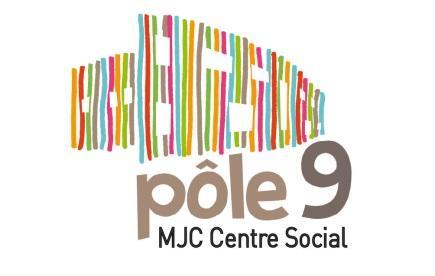 Offre d’emploiAnimateur(trice) enfance-Jeunesse / adjoint ACM PériscolaireLe Pôle 9 de St Rambert (69009 LYON) recherche pour la  saison prochaine (2020- 2021) un(e) animateur(trice) enfance jeunesse / adjoint ACM Périscolaire.Voici les informations détaillées :Durée de travail hebdomadaire : 33hType de contrat : CDD d’un an prise de poste le 24 août 2020Salaire : 1681€ brut mensuelLieu: Pôle 9 - 4 rue Sylvain Simondan - 69009 LYONDate limite de candidature : 3 juillet 2020Missions principales : 1-Seconder un directeur d’ACM Périscolaire dans une école de trois écoles d’intervention:Veiller à l’application de la réglementation des accueils de loisirs de mineurs : taux d’encadrement, règles d’hygiène, règles de sécurité.Garantir la sécurité morale, physique et affective des publics accueillis.Garantir le respect d’un cadre, pour les participants comme pour les équipes d’animation.Animer des activités socio éducatives en direction des enfants.Développer la démarche participative auprès des enfants et des parents.Mettre en œuvre une démarche d’évaluation auprès des enfants et des parents.Proposer des animations et des activités innovantes, en lien avec les besoins des enfants.Concevoir et rédiger des  projets/actions.Rédiger les bilans qualitatifs et quantitatifs des projets/actions.2- Animer des temps d’animation au sein du Pôle jeunesse:Animer des activités socio éducatives dans différents cadres : accueil de loisirs (jeunesse + périscolaire), accompagnement scolaire, animations de proximité, sorties, évènements ...3- Participer au fonctionnement de l’association en lien avec le projet associative de la structure:Participer aux actions développées avec l’ensemble des Pôles de la structure ainsi qu’avec les autres partenaires. Proposer et mettre en œuvre des actions/projets en lien avec les besoins identifiés.Se maintenir informé des expérimentations d’autres structures et acteurs enfance et jeunesse.Accueillir et consolider la formation des bénévoles et des stagiaires.Participer à l’organisation générale : réunions d’équipe, logistique, achats divers,  ouverture et fermeture des bâtiments, accueil, permanences d’inscription …Profil :- Diplôme exigé : BPJEPS (avec UC de direction) DEUST animation, DUT animation sociale et BAFD complet ou équivalent.- Expérience dans l'animation exigée- Sens de l'écoute et du travail en équipeHoraires de travail approximatives(périodes scolaires) :Lundi : 11h/14h15  et 15h15/18h45Mardi : 10h/14h15 et 15h15/18h45Mercredi : 13h30/17hJeudi : 10h/14h15 et 15h15/18h45Vendredi : 11h/14h15 et 15h15/18h45(vacances scolaires) :Travail sur 5 jours du lundi au vendredi, horaires selon programme d’activités jeunesse.Possibilité de travail sur 1 soirée/semaine.Modalités de candidature :CV + lettre de motivation à l’adresse mail suivante : recrutement@pole9.fr